Министерство образования Тульской области государственное профессиональное образовательное учреждение Тульской области «Тульский колледж профессиональных технологий и сервиса»МЕТОДИЧЕСКИЕ РЕКОМЕНДАЦИИпо подготовке, выполнению, оформлению и защитевыпускной квалификационной (дипломной) работыдля студентов Тула, 2022МЕТОДИЧЕСКИЕ РЕКОМЕНДАЦИИ по подготовке, выполнению, оформлению и защите выпускной квалификационной (дипломной) работы для студентов: методические рекомендации. – ГПОУ ТО «ТКПТС», Тула, 2022.Настоящие рекомендации содержат текстовый материал, образцы оформления, примерный перечень тем ВКР для специальности «Конструирование, моделирование и технология швейных изделий». Могут быть предназначены для студентов других специальностей.© ГПОУ ТО «Тульский колледж профессиональных технологий и сервиса», 2022Дипломная работа — это комплексная самостоятельная исследовательская работа, в ходе которой студент решает конкретные практические задачи, соответствующие профилю деятельности и уровню образования, развивает практические навыки в реальных условиях в период прохождения преддипломной практики. При этом используются знания, полученные по общепрофессиональным и специальным дисциплинам, а также по направлениям углубленной подготовки (при завершении программы обучения углубленного уровня).1.Задачи дипломной работы1.1.Выпускная квалификационная работа в соответствии с Государственным образовательным стандартом среднего профессионального образования, является обязательной составной частью итоговой аттестации выпускника среднего профессионального учебного заведения.1.2.Выпускная квалификационная работа показывает уровень овладения выпускником необходимыми теоретическими знаниями, практическими умениями и навыками, профессиональными и общими компетенциями, позволяющими ему  решать профессиональные задачи и демонстрировать освоение видов профессиональной деятельности в рамках специальности.1.3.При написании выпускной квалификационной работы преследуются следующие цели:- систематизация, закрепление и расширение полученных теоретических знаний по специальности и их применение для постановки и решения практических задач;-углубление навыков ведения самостоятельной работы, овладение современными методами постановки и анализа проблем;-развитие умения проводить критический анализ литературы.Являясь законченной, самостоятельной, комплексной научно-практической разработкой студента-дипломника, выпускная квалификационная  работа предполагает:применение и анализ методик исследования и экспериментирования;выявление умения делать обобщения, выводы, разрабатывать практические рекомендации в исследуемой области.Для успешного и качественного выполнения выпускной квалификационной работы студенту необходимо: уметь сформулировать проблемы, цель и задачи исследования;иметь глубокие знания в области специальных и общепрофессиональных дисциплин и руководствоваться ими при решении задач выпускной работы;владеть методами научного исследования, знать и уметь грамотно применить методы оценки экономической и социальной эффективности; уметь использовать современные средства вычислительной техники, в первую очередь персональные компьютеры, как в процессе выполнения исследований, так и оформления выпускной квалификационной работы; свободно ориентироваться при подборе различных источников информации и уметь работать со специальной литературой; квалифицированно оформлять графический и табличный материал, иллюстрирующий содержание дипломной работы; убедительно излагать результаты исследования и пути решения поставленных задач в ходе защиты выпускной квалификационной работы.Выпускная квалификационная работа (дипломная работа) является самостоятельным творческим исследованием студента по избранной им теме. К выполнению выпускной квалификационной работы (дипломной работы) допускаются студенты, полностью выполнившие рабочий учебный план по специальности по всем видам теоретического и практического обучения.1.4.Выпускная квалификационная работа должна:-носить творческий характер с использованием действующих нормативных  документов и современной литературы по проблеме исследования;- отвечать требованиям логичного и четкого изложения материала;-отражать умения студента пользоваться рациональными приемами поиска, отбора, обработки и систематизации информации;- отражать умение производить анализ информации по направлению профессиональной деятельности, в том числе путем анализа литературы и открытых источников.2. Тема дипломной работы2.1. Тематика дипломных работ  специальности «Конструирование, моделирование и технология швейных изделий» может быть связана с конструктивной или технологической разработкой моделей одежды (плечевой, поясной) различного назначения и вида. Процесс разработки новых моделей одежды предлагается в следующих художественных системах, в условиях индивидуального, малосерийного , массового производства.художественная система «семейство» (серия) (проектирование 3х и более моделей на основе базовой формы. Например единичных изделий (платье, пальто), а также комплектов, костюмов).художественная система «коллекция» (это серия моделей костюмов, объединенных общей идеей, от 5 и более моделей).2.2.Темы дипломной работы должны иметь направленность избранной специальности, соответствовать содержанию одного или нескольких профессиональных модулей. Дипломная работа не может быть подготовлена по вариативным дисциплинам.	2.3.Темы выпускных  квалификационных  работ разрабатываются  преподавателями колледжа  по возможности совместно  со специалистами  предприятий,  заинтересованных  в  разработке  данных  тем, и  рассматриваются  соответствующими дисциплинарными (цикловыми)  комиссиями.  Тема выпускной квалификационной работы  может быть  предложена  студентом  при условии  обоснования  им  целесообразности  ее разработки.  Кроме того, темы выпускных квалификационных работ могут быть предложены предприятиями, организациями, учреждениями, являющимися потребителями кадров данного профиля. 2.4.  Тематика выпускных квалификационных работ должна быть актуальной, соответствовать современному состоянию и перспективам развития отрасли.  Общий перечень тем выпускных квалификационных работ ежегодно обновляется. 	2.5. Темы выпускных квалификационных работ утверждаются приказом директора колледжа.3. Руководство дипломной работой3.1. Приказом директора колледжа  на основании решения выпускающего отделения каждому студенту, выполняющему квалификационную работу, назначается  научный руководитель. 	Научными руководителями назначаются преподаватели, имеющие достаточный опыт научной и педагогической работы. 	Научный руководитель выпускной квалификационной работы:выдает задание на выпускную квалификационную  работу и заполняет план-график выполнения  работы (Приложение 2);рекомендует студенту необходимую литературу, справочные материалы и другие источники по теме;  проводит индивидуальные консультации; проверяет и оценивает выполнение работы в соответствии с планом-графиком; пишет отзыв на готовую выпускную квалификационную работу (Приложение 3).3.2. Темы дипломных работ и руководители утверждаются приказом директора учебного заведения. Одновременно, кроме  основного  руководителя, могут  быть  назначены консультанты  по  отдельным  частям  (вопросам) выпускной квалификационной  работы. Студент имеет право выбора основного руководителя.3.3. Возможно уточнение темы дипломной работы, но не позже чем за 3 месяца до защиты.3.4. ВКР должна быть представлена на рецензию студентом лично не позднее, чем за четыре дня до защиты.3.5. Студенты, не представившие дипломную работу в установленные сроки, считаются не выполнившими учебный план и подлежат отчислению из учебного заведения.4. Выполнение и оформление дипломной работы4.1.Выполнение дипломных работ осуществляется руководителями в сроки, предусмотренные учебным планом.4.2. Студент совместно с руководителем составляет план работы и определяет основные этапы работы и сроки их выполнения.Основными этапами плана являются:- подбор и изучение литературы по теме;- изучение, обобщение и анализ нормативной документации;- сбор иных материалов по теме дипломной работы;- анализ полученных материалов;- написание и оформление дипломной работы;- предварительная защита дипломной работы.4.3.Работа должна содержать:- титульный лист;- задание;- содержание;- введение;- теоретическую часть;- практическую часть;	- заключение; - список источников и литературы (25-30 источников);- приложения.Содержание работы (план) составляется с таким расчетом, чтобы в достаточной мере раскрыть логику исследования и изложения избранной темы. План должен быть согласован с научным руководителем. В процессе написания работы план может корректироваться или уточняться. Содержание выпускной квалификационной работы содержит введение, 2-3 главы, разбитые на 2-4 параграфа, заключение, список источников, приложения.Введение отражает: актуальность, цель, задачи, объект, предмет исследования, разработанность проблемы в теоретических и практических исследованиях, теоретическую и практическую значимость, методы исследования, структуру работы.Актуальность исследования определяется несколькими факторами:- потребностью в новых данных;- потребностью в новых технологиях;- потребностью практики.Обосновать актуальность, значит, проанализировать, объяснить, почему данную проблему нужно в настоящее время изучать.Объект исследования - это процесс или явление, порождающее проблемную ситуацию.Постановка объекта дипломного проекта может быть оформлена следующим образом:Объект исследования – Проектно-конструкторская разработка модели (коллекции) одежды.Предмет исследования - это то, что находится в границах объекта, определенные свойства объекта их соотношения, зависимость объекта от каких-либо условий. Предметом исследования могут быть явления в целом отдельные их стороны, аспекты и отношения между отдельными сторонами и целым (совокупность элементов, связей, отношений в конкретной области исследуемого объекта, в которой выявлена проблема, требующая решения).Постановка предмета дипломного проекта может быть оформлена следующим образом:Предмет исследования – конструктивная (технологическая) разработка модели  (коллекции) одежды.Цель исследования — это желаемый конечный результат исследования. Наиболее типичны следующие цели:Определение характеристики явлений не изученных ранее, мало изученных, противоречиво изученных;Выявление взаимосвязи явлений;Изучение динамики явлений;Обобщение, выявление общих закономерностей;Создание классификаций, типологий;Создание методик;Адаптация методик;Совершенствование технологии;Оптимизация производственного процесса.Порядок постановки целей дипломного проекта может быть оформлен следующим образом:Цели работы: определить особенности выбранного ассортимента, стиля или направления моды, разработать конструкцию деталей модели; разработать лекала модели, выполнить спецификацию деталей, раскладку, установить площадь лекал и расхода материалов на раскладку.Задачи исследования - это выбор путей и средств для достижения цели. Постановка задач основывается на дроблении цели исследования на подцели. В работе может быть поставлено несколько задач.Порядок постановки задач дипломного проекта может быть оформлен следующим образом:Для достижения поставленной цели в работе решаются следующие задачи:разработать эскизы моделей и установить художественно техническое описание данной модели;подбор исходных данных и разработка БК; разработать модельную конструкцию и шаблоны деталей разрабатываемой модели (коллекции).  Основные методы исследования - перечисляются методы, с помощью которых проводилось исследование: теоретические и практические.Структура исследования - исследователь указывает количество глав, параграфов, таблиц, исследуемых источников, приложения.Теоретическая значимость - на какую область специальности могут оказать влияние полученные теоретические выводы , каковы перспективы прикладных работ.Практическая значимость - определяется влияние полученных рекомендаций, предложений на изучаемый процесс, решением практических вопросов.Основная часть работы. Основную часть следует делить на главы и параграфы. Рекомендуемое количество глав – 2, объемом 20 страниц каждая. Рекомендуемое количество параграфов –2-4, объемом от 7 до 10 страниц. Первая глава носит теоретический характер, в ней следует:Характеристика типов производств; представить обзор модного направления в одежде, материалах;обзор требований, предъявляемых к изделиям и материалам.  - эскизное решение и композиционное обоснование модели;- характеристику выбранных материалов и методов обработки изделий.Во второй главе исследование и изложение материала носят практический характер. Здесь представлены этапы технологической или конструкторской разработки изделий:- конструирование и моделирование разрабатываемых изделий;- разработка лекал и расчет норм расхода материалов для разрабатываемых изделий;- составление технологической последовательности обработки изделий.Между параграфами и между главами необходимы смысловые связки, чтобы текст выпускной квалификационной работы был логично выстроен и не содержал разрывов в изложении материала. Необходимо по каждой главе формулировать краткие выводы. В заключении исследования раскрывается значимость рассмотренных вопросов для научной теории и практики; делаются выводы по всей проделанной работе. Выводы могут оформляться в виде тезисов, рекомендаций, предложений.После заключения приводится список источников в установленном порядке и приложения к выпускной квалификационной работе.Список источников и литературы отражает список литературы, проработанный автором, независимо от того имеются ли в тексте ссылки на нее или нет. ВКР должна иметь не менее 25-30 источников.Приложения призваны облегчить восприятие содержания работы, и могут включать: дополнительные материалы,  иллюстрации вспомогательного характера, анкеты, методики, документы, материалы, содержащие первичную информацию для анализа, таблицы статистических данных и т.д.  Правила представления приложений:приложения помещают на  страницах, следующих за списком литературы;приложения располагают в порядке появления на них ссылок в тексте выпускной квалификационной работы; каждое приложение должно начинаться с новой страницы и иметь содержательный заголовок; приложения нумеруются арабскими цифрами без указания знака номера. Порядковый номер размещают в правом верхнем углу над содержательным заголовком после слова Приложение;приложения должны иметь общую с остальной частью выпускной квалификационной работы сквозную нумерацию страниц;на все приложения в основной части выпускной квалификационной работы должны быть ссылки (образец: Приложение 1, Приложение 2 и т.п.).4.4. Оформление дипломной работыВыпускная квалификационная работа выполняются на компьютере в одном экземпляре, и оформляется только на лицевой стороне белой бумаги следующим образом:- размер бумаги стандартного формата А 4 (210 х 297 мм )- поля : левое – 30 мм, верхнее – 20 мм, правое – 15 мм, нижнее – 20 мм.- ориентация: книжная- шрифт : Times New Roman.- кегль : - 14 пт  в основном тексте , 12 пт в сносках , таблицах- междустрочный интервал: полуторный в основном тексте, одинарный в подстрочных сносках, многострочных заголовках (подзаголовках), громоздких таблицах;- расстановка переносов – автоматическая- форматирование основного текста и ссылок – в параметре «по  ширине »- цвет шрифта – черный (Авто)- красная строка – 1,25 смОбщий объём дипломной работы - от 40 до 60 страниц без приложений. При оформлении работы необходимо соблюдать равномерную плотность, контрастность и чёткость изображения по всей работе. Не должно быть помарок, перечеркивания, сокращения слов, за исключением общепринятых.При нумерации страниц выпускной квалификационной работы выполняются следующие требования:Страницы текста нумеруют арабскими цифрами внизу по центру. По всему тексту соблюдается сквозная нумерация. Номер титульного листа не проставляется, но включается в общую нумерацию выпускной квалификационной работы. Нумерация начинается с «ВВЕДЕНИЕ», страница № 4. Нумерация страниц производится последовательно, включая введение, 1 и 2 главы, заключение, список использованной литературы. Страницы приложения нумеруются.При оформлении выпускной квалификационной работы заголовки должны соответствовать следующим требованиям:Все структурные элементы работы: введение, главы основной части, заключение, список источников И ЛИТЕРАТУРЫ, приложения должны начинаться с новой страницы. Элементы СОДЕРЖАНИЕ, введение, заключение, список источников И ЛИТЕРАТУРЫ выравниваются по центру.ПРИЛОЖЕНИЯ выравниваются по правому краю.Заголовки структурных элементов печатают прописными буквами (полужирное начертание) и выравниваются по левому краю без красной строки. Подзаголовки выполняются полужирным начертанием  маленькими буквами. Точки в конце заголовков  и подзаголовков не ставятся, заголовки не подчеркиваются. Заголовок, состоящий из двух и более строк, печатается через один междустрочный интервал. Переносы слов во всех заголовках не допускаются.Оформление глав и параграфов. Каждая глава выпускной квалификационной работы начинается с новой страницы. Расстояние между главами и параграфами должно быть равно 1,5 интервалам. Расстояние между названием параграфа и последующим текстом должно быть равно 1,5 интервала. Заголовки параграфов пишутся строчными буквами (первая буква заголовка параграфа заглавная), полужирное начертание и выравниваются по левому краю. Если заголовок или подзаголовок включает несколько предложений, их разделяют точкой. По возможности многострочные заголовки и подзаголовки следует избегать. В конце элементов оглавления (заголовки, подзаголовки) ТОЧКА НЕ СТАВИТСЯ!Глава выпускной квалификационной работы должна иметь обозначение «ГЛАВА», порядковую нумерацию арабскими цифрами с точкой прописными буквами, располагается по левому краю БЕЗ КРАСНОЙ СТРОКИ (полужирное начертание).  Параграфы располагаются по левому краю БЕЗ КРАСНОЙ СТРОКИ (полужирное начертание) и имеют порядковую нумерацию в пределах каждой главы. Номер включает номер главы и порядковый номер параграфа, отделённый точкой, например: 1.1., 1.2., 2.1., 2.2., 2.3. и т.д., например: -----------------------------------------------------------------------------------------------------------ГЛАВА 1.  ТЕОРЕТИЧЕСКИЕ АСПЕКТЫ СИСТЕМЫ  ОПЛАТЫ ТРУДА НА ПРЕДПРИЯТИИ                                   (1,5 интервала, нажатие 1 раз enter)Понятие и сущность заработной платы, формы и системы оплаты труда сотрудников организации                                   (1,5 интервала, нажатие 1 раз enter)Текст текст текст ….---------------------------------------------------------------------------------------------------------                  Содержание  – это отображение структуры работы в виде списка, включающего: введение, названия глав, параграфов каждой главы, выводы по 1 и 2 главе, список использованной литературы, приложения. Слово «СОДЕРЖАНИЕ» пишется СЛЕВА БЕЗ КРАСНОЙ строки прописными (заглавными) буквами.Создание оглавления в выпускной квалификационной работе осуществляется автоматически.При создании оглавления для формирования его структуры необходимо каждому заголовку и подзаголовку присвоить нужный стиль.В выпускной квалификационной работе используется два уровня для создания заголовков (1-й уровень - Введение , Главы ; 2-уровень –параграфы).Для автоматического создания оглавления необходимо:Установить курсор в место вставки оглавления (после титульного листа перед текстом работы).Ввести команду Вставка   -    Ссылка    -  Оглавление и указатели.В диалоговом окне на вкладке Оглавление выбрать нужный формат оглавления и ввести необходимые параметры. Чтобы в оглавлении присутствовали номера страниц, можно установить флажок - Показать номера страниц.Установите флажок Номера страниц по центру, чтобы выровнять номера центру.Если этот флажок установлен, то доступен раскрывающийся список Заполнитель.Выделите стиль заполнителя пространства между заголовком и номером страницы в оглавлении. Это могут быть точки, дефисы, сплошная линия или заполнитель может отсутствовать.Нажмите кнопку ОК. Word заново разобьет документ на страницы и соберет оглавление.В СОБРАННОМ ОГЛАВЛЕНИИ НЕ ДОПУСКАЕТСЯ ЖИРНОЕ ВЫДЕЛЕНИЕ.Расстояние между элементами собранного оглавления  - 1,5 интервала, выравнивание по ширине, текст обычный Times New Roman.Чтобы обновить оглавление по усмотрению пользователя, нужно установить курсор внутри оглавления и нажать клавишу F9.Для удаления оглавления нужно его выделить и нажать клавишу Del.Оформление табличного материала. Цифровой материал, сопоставление и выявление определённых закономерностей оформляют в виде таблиц. Таблица представляет собой такой способ подачи информации, при котором цифровой или текстовой материал группируется в колонки, ограниченные одна от другой вертикальными и горизонтальными линиями. Все таблицы, если их несколько, нумеруются арабскими цифрами, без указания знака номера, в пределах главы. При выполнении таблиц соблюдаются следующие требования:название таблицы помещают над таблицей справа, с точкой в конце.в конце заголовков и подзаголовков таблиц точки не ставятся. Таблица выполняется на одной странице. Если таблица не умещается на одной странице, она выносится в приложение. Шапка таблицы в приложении не повторяется. Заголовок многостраничной таблицы не повторяют. В таблице не должно быть пустых граф. Если цифровые или иные данные в графе не приводятся, то ставится тире. Все приводимые в таблице данные должны быть достоверны, однородны и сопоставимы. Шрифт громоздкой таблицы может быть уменьшен до 12 размера и в данном случае так же употребляется одинарный абзац. После таблицы делается 1,5-й интервал.Таблица 1.Объем документооборота за I квартал 2012 годОформление иллюстраций. Иллюстрации (рисунки, графики, диаграммы, эскизы, чертежи и т.д.) располагаются в дипломной работе непосредственно после текста, в котором они упоминаются впервые, или на следующей странице. Все иллюстрации должны быть пронумерованы (внизу, по центру). Нумерация сквозная, т.е. через всю работу. Если иллюстрация в работе единственная, то она не нумеруется. Например: 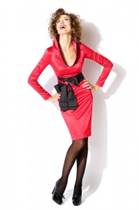 Рисунок 1 . Единичное изделие одеждыРасстояние от рисунка до подписи к рисунку  - 1,5 интервала; от подписи к рисунку до текста - 1,5 интервала. Все иллюстрации необходимо снабжать надписью, которая должна содержать 3 элемента: наименование графического сюжета, обозначаемого сокращенным словом "Рисунок"; порядковый номер иллюстрации, который указывается без знака номера арабскими цифрами, например: "Рисунок 1", "Рисунок 2" и т.д.; тематический заголовок иллюстрации, содержащий текст с характеристикой изображаемого в краткой форме. Аналогично оформляются и другие виды иллюстративного материала, такие как диаграмма, схема, график, фотография и т.д. Иллюстрация выполняется на одной странице.Ссылки по тексту на рисунки и таблицы оформляются: (Рис.1) и (Табл.1). Если название таблицы указывается в тексте явно – например, «В таблице 1 приведена полная структура….», то слово «таблица» указывается без сокращений. 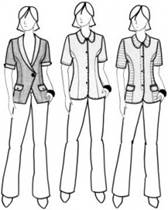 Рисунок 2. «Семейство»Таблицы, схемы и рисунки, занимающие страницу и более, помещают в приложение, а небольшие  - на страницах работы. Оформление формул. Формулы выделяются из текста в отдельную строку, располагаются по центру. Выше и ниже каждой формулы должна быть оставлена одна свободная строка. Если формула не умещается в одну строку, она переносится после знаков: равенства (=), сложения (+), вычитания (-), умножения (х), деления (:), других математических знаков. Нумеровать следует наиболее важные формулы, на которые имеются ссылки в последующем тексте. Не рекомендуется нумеровать формулы, на которые нет ссылок в тексте. Порядковые номера формул обозначают арабскими цифрами в круглых скобках, у правого края страницы. Пояснение значений символов и числовых коэффициентов приводится непосредственно под формулой в той же последовательности, в которой они даны в формуле. Значение каждого символа и числового коэффициента следует давать с новой строки. Первую строку пояснения начинают со слова "где:" (С ДВОЕТОЧИЕМ). В последней строке пояснения указывается источник, например:После определения общей годовой трудоемкости работ можно определить численность персонала по следующей формуле: 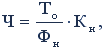  Минимальный процент планируемых невыходов, обычно применяемый для бюджетных организаций, составляет 10% рабочего времени. Оформление списка литературы и источниковЛюбая письменная работа не может считаться научной, если она не снабжена справочно-библиографическим аппаратом: списком используемых источников по теме исследования и ссылками на цитируемые и упоминаемые в тексте документы. Литература по теме выпускной квалификационной работы может быть подобрана студентом при помощи каталогов, картотек и библиографических указателей библиотек. При подборе источников необходимо изучить все виды изданий по исследуемой проблеме: монографии, сборники научных трудов и материалы научных конференций, учебники, учебные пособия, диссертации, периодические издания, законодательные и нормативные акты и т.д. Следует также обращать внимание на ссылки в тексте (авторитетные источники), имеющиеся в монографиях и статьях. Необходимо изучить профессиональные  издания последних лет, так как в них наиболее полно освещена теория и практика исследуемой темы. Не менее важным является анализ существующих нормативно-правовых актов: международных договоров, соглашений, конвенций, документов, принятых в рамках межправительственных организаций и на международных конференциях, национального законодательства государств. Поиск необходимого материала можно осуществлять  и с помощью поисковых систем Интернет, а также в справочно-правовых информационных системах «Консультант» и «Гарант» и др.В процессе изучения материалов по теме выпускной квалификационной работы студент выбирает наиболее важные, весомые высказывания, основные идеи, которые необходимо процитировать.  Проработка источников сопровождается выписками, конспектированием. Выписки из текста делают обычно дословно, в виде цитаты. Академический этикет требует точно воспроизводить цитируемый текст, т.к. сокращение может исказить смысл, который был в нее вложен автором. При выписке необходимой информации целесообразно фиксировать из какого источника заимствован материал. Поэтому следует сразу же делать ссылки: автор, название издания, место издания, издательство, год издания, номер страницы. В тексте выпускной квалификационной работы ссылки оформляются следующим образом: [6, с.15]: первая цифра (6) означает  номер расположения данного документа в списке  использованных источников, а вторая  (с.15) – на какой странице находится данный материал. Пример: ------------------------------------------------------------------------------------------------------------Любой рынок с точки зрения маркетинга состоит из покупателей, которые отличаются друг от друга по своим вкусам, желаниям и потребностям [1, с.25]. ------------------------------------------------------------------------------------------------------------Список  источников должен охватывать не менее 25-30 различных материалов по изученной теме за последние 5 лет издания. 	Основное требование к составлению списка источников – единообразное оформление и соблюдение ГОСТ 7.1-2003 «Библиографическая запись. Библиографическое описание: общие требования и правила составления», ГОСТ 7.80-2000 «Библиографическая запись. Заголовок: общие требования и правила составления», ГОСТ 7.12-93 «Библиографическая запись. Общие требования и правила». Источники делятся на основные (законодательные, нормативные документы, стандарты, учебники) и дополнительные (справочные издания, статьи из периодических изданий, электронные ресурсы сети интернет). По стандарту в списке  источников должны быть максимально сокращены все слова, кроме основного заглавия (названия документа). Используется литература не старше 5 лет от нынешнего года написания дипломной работы.Все источники, приведенные в списке, располагаются в едином алфавитном порядке.Оформление приложенийПриложения оформляются с указанием слов ПРИЛОЖЕНИЕ 1, ПРИЛОЖЕНИЕ 2 ЗАГЛАВНЫМИ БУКВАМИ,  с новой страницы, с выравниванием по правому краю, полужирное начертание, кегль 14. Далее через 1,5 интервала  размещается содержание приложения (рисунок, таблица и т.п.).5.1. Титульный лист оформляется в соответствии с общепринятым образцом и содержит: наименование министерства, наименование учебного заведения, наименование темы работы, фамилию, имя, отчество автора, руководителя и консультантов по соответствующим разделам  и т. д. (Приложение 1). Титульный лист выдает студенту руководитель.5.2. Задание выдается руководителем дипломной работы.5.3 Содержание включает все разделы, подразделы и пункты, выделенные в описании текста всей работы, с обозначением страниц, на которых они изложены. Пример содержания дипломной  работы приведен в Приложении 5.Источники располагаются в в алфавитном порядке.5.4. Приложения могут включать: материалы, дополняющие работу: расчеты, таблицы, иллюстрации вспомогательного характера, графики, рисунки, диаграммы  и  т. п.Допуск к защите дипломной работы6.1. К защите ВКР допускаются студенты, успешно завершившие в полном объеме освоение основной образовательной программы в соответствии с требованиями ФГОС СПО, и успешно прошедшие все  виды  аттестационных испытаний. Законченная ВКР, подписанная на титульном листе студентом, руководителем и консультантами (все подписи на титульном листе должны быть выполнены черными чернилами или тушью),  вместе с отзывом руководителя ВКР представляется на подпись заместителю директора по УОП.  Далее ВКР направляется на рецензирование.Рецензент назначается из числа педагогических работников колледжа,  а так же из числа  специалистов предприятий, организаций, учреждений − заказчиков кадров соответствующего профиля.6.4.ВКР должна быть представлена на рецензию студентом лично не позднее, чем за четыре дня до защиты.Рецензия представляется в письменном виде и должна содержать следующие сведения:тема рецензируемой ВКР;актуальность выбранной темы;полнота раскрытия проблемы;перечень достоинств ВКР и характеристика соответствия ее современным требованиям науки или производства;перечень недостатков;грамотность и лаконичность текста;заключение о возможности допуска ВКР к защите;-	общая оценка ВКР по четырехбалльной системе (отлично, хорошо, удовлетворительно, неудовлетворительно) с указанием возможности ее внедрения в практическую деятельность.Форма рецензии приведена в приложении 4.Защита дипломной работы7.1. Расписание работы ГАК, согласованное с ее председателем, утверждается директором учебного заведения и доводится до общего сведения не позднее, чем за месяц до начала работы ГАК. 7.2. Защита дипломных работ проводится публично. На заседании ГАК присутствуют руководители дипломных работ и могут приглашаться рецензенты. Защита начинается с доклада дипломником основных положений работы. После изложения содержания работы зачитываются отзыв и рецензия, дипломнику могут быть заданы вопросы по теме работы.7.3. После публичной защиты на закрытом заседании ГАК обсуждаются результаты защиты, и принимается решение об оценке работы большинством голосов.7.4. При определении оценки необходимо учитывать:- полное раскрытие темы диплома;- наличие творческого подхода к работе;- умение отвечать на вопросы членов ГАК по теме дипломной работы.7.5. По усмотрению ГАК оценка может быть снижена по следующим причинам:-несоответствие оформлению;- использование в работе устаревшего теоретического материала;- несоответствие темы дипломной работы ее содержанию, отсутствия изучения практики при написании работы прикладного характера, а также в случаях, когда ГАК полагает, что содержание работы и (или) ее защита заслуживают низкой или неудовлетворительной оценки.7.6. Студент, получивший на защите неудовлетворительную оценку по дипломной работе, не может быть в эту же сессию допущен к повторной защите. К следующей работе ГАК этот студент должен представить либо новую дипломную работу, либо существенно доработанную старую дипломную работу. Дипломная работа должна пройти всю процедуру представления ее к защите.7.7. Повторная защита дипломной работы, получившей положительную оценку в ГАК, невозможна.7.8. Решение ГАК о присвоении студентам соответствующей квалификации по результатам защиты дипломной работы заносится в протокол.7.9. Дипломная работа представляется в двух экземплярах (в виде переплетенного текста и на электронном носителе), а после защиты сдается в архив для хранения вместе с протоколами заседания государственной  аттестационной комиссии секретарем ГАК.Дипломная работа является авторской и передача ее содержания третьим лицам возможна только с согласия автора. 8. Оценивание дипломной работы Дипломные работы  оцениваются по пятибалльной шкале. С этой целью разработаны критерии оценок, представленные в Приложении 8.В соответствии с данными критериями подсчитывается средний  балл, соответствующий оценке защиты студента. Итоговая оценка складывается из оценок отзыва, рецензии, защиты студента.Приложение 1СПИСОК ИСТОЧНИКОВ И ЛИТЕРАТУРЫ 
1) ГОСТ 31396-2009 Классификация типовых фигур женщин по ростам, размерам и полнотным группам для проектирования одежды 2) ГОСТ 31399-2009 Типовые фигуры мужчин. Размерные признаки для проектирования одежды 3) ОСТ 17-325-86 Изделия швейные, трикотажные, меховые. Фигуры мужчин типовые. Размерные признаки для проектирования одежды. Технические условия 4) ОСТ 17-326-81 Изделия швейные, трикотажные, меховые. Типовые фигуры женщин. Размерные признаки для проектирования одежды  5) Типовые фигуры мальчиков. Величины размерных признаков для проектирования одежды из ткани, трикотажа, меха. – М.: ОАО ЦНИИШП, 2002. 6) Типовые фигуры девочек. Величины размерных признаков для проектирования одежды из ткани, трикотажа и меха. – М.: ОАО ЦНИИШП, 2002.7) Э.К.Амирова, О.В.Сакулина, Б.С. Саккулин, А.Т. Труханова. Конструирование одежды. – М.: Издательский центр «Академия», 2015. 8) Приложение  2КРИТЕРИИ ОЦЕНКИ ДИПЛОМНЫХ РАБОТПараметры оценивания:70-100 баллов – квалификационная работа защищенаОценка индивидуальных образовательных достижений по результатам экзамена производится в соответствии с универсальной шкалой (таблица). Приложение  3СОДЕРЖАНИЕ ДИПЛОМНОГО ПРОЕКТАГЛАВА 1. ЭСКИЗНОЕ ПРОЕКТИРОВАНИЕ МОДЕЛИ. ПОДБОР ИСХОДНЫХ ДАННЫХ1.1. Анализ модного направленияДля проектируемого ассортимента одежды дается характеристика модного направления на текущей и перспективный период, модные силуэты, пропорции, объем и длина изделия, оформление отдельных узлов и декоративных элементов, цветовая гамма, структура тканей и т.д.Основные положения перспективного направления моды могут быть представлены по материалам Домов моделей, журналов мод, каталогов, газетных публикаций, телевизионных передач.1.2. Характеристика типов производств. Требования к изделиям и материалам.Дать теорию про единичное(индивидуальное), серийное, массовое производство. И в одном предложении типо вывода прописать для какого производства ваша модель может быть (из темы)Требования, предъявляемые к одежде, зависят от ее назначения, условий эксплуатации, возраста и пола потребителя: функциональные требования, эргономические, антропометрические, гигиенические, эстетические, эксплуатационные.Все материалы, используемые для изготовления одежды, классифицируются по назначению. В соответствии с этим признаком они распределяются по следующим группам: основные материалы, или материалы верха; подкладочные; прикладные; теплозащитные; материалы для соединения деталей одежды (швейные нитки, клеи); отделочные материалы; одежная фурнитура (пуговицы, кнопки, пряжки, застежки-мол нии и др.). В каждой группе материалы должны различаться по волокнистому составу, структуре и свойствам и отвечать конкретным требованиям назначения. Раскрыть эксплуатационные и технологические требования к материалам.1.3. Эскизная разработка модели. Обоснование композиционного решения модели.Во вступлении пункта написать теорию по созданию эскизов моделей одежды (виды рисунков или эскизов), и в конце теории прописать одним предложением в каком виде ваш представлен. Разработка моделей производится на основе проведенного анализа, при этом учитывается направление моды, достижение науки и техники по вопросам моделирования, конструирования, использование совершенной техники и технологии.С учетом указанных требований разрабатываются эскизы (1-6) новых моделей одежды или серии (семейства), (коллекции) моделей. Эскизы в цвете на 1 листе 1 модель с изображением спинки, эскиз в техническом рисунке перед спинка, все рисунки подписать « Рисунок 1. Модель 1», «Рисунок 2. Технический рисунок модели 1.» и так для каждого эскиза со сквозной нумерацией рисунков с самого начала работы.Обоснование композиционного решения модели ПРИМЕРМожно во вступлении написать определение композиции, ее средства, законы и приемы, а потом приступить  к анализу  своей моделиМоделирование формы одежды, костюма сложно представить без представления о композиции, поскольку композиция как структурная целостность лежит в основе многих явлений и реальной жизни, и искусства.Композиция – важнейший организующий элемент художественной формы, придающие произведению единство и цельность, подчиняющие его компоненты друг другу. Гармония между всеми частями проектируемых изделий: конструкцией, функцией и формой определяется целостностью композицией.  Неделимость конструктивно объединяющей идеи, связь и взаимосогласованность всех элементов – все это создает целостность композиции – соразмерность и соподчинение элементов, наличие композиционного центра. Соразмерность частей и элементов в одежде должна быть решена, как гармоничное сочетание пропорций, где учтены соотношения объемов, цвета, формы, передача ритмов и пластики, движение или состояние относительного покоя, симметрия или асимметрия. Композиционным центром является та часть, которая достаточно ясно выражает главную идею и несет на себе всю смысловую нагрузку.Приемы композиции и гармонизации костюма – это средства, благодаря которым костюм становится внешне более сбалансированным, целостным. Возможные приемы: контраст, нюанс, тождество, масштаб и масштабность, симметрия и асимметрия, динамика и статика [9, с. 25].Цвет играет очень важную роль в композиции костюма. Сочетание цветов в костюме во многом определяет его восприятие. Цвет придает костюму выразительность и является одним из средств в его гармонизации. Смена модных цветовых сочетаний, происходит быстрее, чем смена форм и деталей.В качестве проектируемого изделия были выбраны женские демисезонные пальто и женские платья. Общее назначение проектируемых изделий повседневное, нарядное. Целевое назначение – тематические мероприятия. Область применения данного проектируемого комплекта, посещение тематических мероприятий, создание военного образа для фотосессий. Проектируемое изделие соответствует габитусу будущего потребителя, то есть отвечает эстетическим требованиям. Проектируемые комплекты соответствуют художественному вкусу человека, выявляя его индивидуальность, помогает человеку выглядеть не только стильно и комфортно, но, прежде всего, делает его уверенным в себе.Анализ на соответствие законам композиции:•Одежда подчинена назначению тематических мероприятий, для изготовления пальто взят материал – драп, а для платья – габардин. Использована соответствующая отделка фурнитурой, она не является самостоятельным элементом композиции – это дополнение, которое обогащает композицию;•Композиционный центр проектируемых пальто, расположен на линии плеча и включает в себя воротник. Композиционный центр платьев –юбка пышной формы;•Одним из основных условий возникновения художественных качеств одежды является единство всех ее элементов в формы, то есть соразмерность, согласованность и соподчиненность их, создающих целостное восприятие формы. Единство всех частей строится на условиях нюанса;•Четкость восприятия раскрывается как гармоничная цельность композиции, которая образуется при взаимодействии свойств и качеств композиции, которые в свою очередь создаются единством всех элементов.Анализ компонентов композиции:•Геометрический вид у пальто Х-образный, платья – два треугольника с усеченными вершинами;•Степень прилегания изделия к фигуре прилегающая у всех изделий, форма декоративная;•Конструктивные линии, которые используются в проектируемых изделиях, в первой модели это перенесенная нагрудная вытачка в талевую и продленная до низа пальто, образующая рельеф. Во второй модели – нагрудная вытачка перенесена в направление талевой и заложена в мягкую встречную складку;•Цвет хроматический, то есть окрашенный: пальто темно-синее и красное, эти цвета помогают эмоционально, в образной форме воспринять содержание материала, цвет платьев молочный, что гармонично смотрится в сочетание с пальто, так как гармония цвета в модели требует, чтобы один цвет доминировал;•Для декора пальто служат декоративные пуговицы, а для платья кружевная лента и съемный пояс ручной работы, выполненный в технике буфы.Анализ средств композиции:•Пропорции одежды гармонируют с пропорциями тела, хорошо скрывает недостатки, тип пропорции – неравенство;•Для проектируемых изделий, как средство композиции была выбрана статика – устойчивое положение формы в пространстве;•В проектируемых комплектах используется симметрия, то есть одинаковость расположения элементов относительно точки оси;•В качестве ритма служит чередование пуговиц на пальто в определенной последовательности и частотой;•Видом согласованности во всех проектируемых моделях является нюанс, характеризующийся в небольших различиях площадей и масс. Он создает дополнительную связь между элементами, способствует гармоничности решения.Выполняется описание внешнего вида проектируемой серии (коллекции) моделей.Последовательность описания внешнего вида изделий -вид изделия, назначение изделия, рекомендуемый материал для изготовления; например: костюм женский, повседневный из полушерстяной ткани, для женщины среднего возраста;-силуэт, длина, покрой рукава, застежка; например: жакет удлиненный прилегающего силуэта с втачным рукавом, центральной бортовой застежкой; -характеристика конструкции переда; например: перед с отрезным бочком, с нагрудными  вытачками, прорезной карман с листочкой;-характеристика конструкции спинки; например: спинка из двух частей со швом посередине, заканчивается шлицей;-характеристика конструкции рукавов;например: рукав втачной, двухшовный, с защипом по окату рукава;-характеристика конструкции воротника;например: воротник отложной с лацканами с закруглёнными углами;-характеристика подкладки изделия; например : жакет выполнен на подкладке; -характеристика отделочных элементов; (вид отделки бортов, лацканов, низа.)например: борта, лацканы, клапаны карманов и щлица отстрочены отделочной строчкой;-рекомендуемые размеры, роста. например: рост 158-170, размерный ряд 40-60 1.4. Выбор и обоснование пакета материалов на изделие.Здесь, Можно написать вообще из каких материалов шьют такие изделия как у вас, какие на пике моды: цвет, фактура, состав, узор, комбинации…..Потом, исходя из анализа моды, даем характеристику выбранных материалов –название (основная ткань, подкладка, флезилин): плюсы минусы, особенностиХарактеристики материалов должны быть представлены в виде таблиц.ТаблицаТехническая характеристика ткани Характеристика используемой фурнитуры указана в таблице Таблица Характеристика фурнитуры (не нужные столбики убрать)Таблица Техническая характеристика прокладочных материаловТаблица Техническая характеристика швейных нитокГЛАВА 2 ТЕХНИЧЕСКОЕ ПРОЕКТИРОВАНИЕ МОДЕЛИ2.1. Выбор методов обработки изделий и оборудования.Написать теорию про работу технологического отдела или обязанности технологов производства, что такое технология обработки изделия, какая бывает. Можно указать режимы и технические условия обработки швов , деталей, …….из чего состоит процесс пошива изделия, …Потом, что в вашей работе эта часть представлена подборкой схем узлов и швов, а также в подборке оборудования Таблица Схемы обработки узлов изделияКачество выполнения швов зависит от соблюдения технических условий выполнения операций: ширины шва, количества строчек и расстояния между ними, частоты стежков, затягивания их в строчке, номера ниток и игл. Характеристика методов обработки швов представлена в таблице .Таблица .Виды швовЧтобы обработать швы и узлы, используемые в модельной конструкции, необходимо подобрать швейное оборудование. От правильного выбора оборудования зависит качество обработки, рост производительности труда, уменьшение затрат времени на изготовление изделия, увеличение выпуска единиц продукции.Основным видом технологического оборудования в процессах по изготовлению швейных изделий являются швейные машины. Их можно разделить на: машины общего назначения (стачивающие), специализированные по виду выполняемых работ или строчек и полуавтоматы [23, с 15].Характеристика швейного оборудования представлена в таблице . Таблица .Характеристика швейных машинКачество изделия и его внешний вид во многом зависит от влажно-тепловой обработки, как в процессе пошива, так и при окончательной отделке. Под влажно-тепловой обработке швейных изделий понимают специальную обработку деталей или изделия влагой, теплом и давлением с помощью специального оборудования.Весь процесс ВТО состоит из трех стадий: размягчение волокна влагой и теплом, придание определенной формы давлением, закрепление полученной формы путем удаления влаги теплом и давлением. Процессы влажно-тепловой обработки разделяются на утюжку, прессование и отпаривание.Оборудование для влажно-тепловой обработки может иметь электрический, электропаровой и паровой обогрев. Режимы ВТО тканей и материалов зависят от применяемого оборудования [23, с. 60].Оборудование для ВТО разделяют на 5 групп: универсальное прессовое оборудование, специальное прессовое оборудование, гладильные столы, утюги, вспомогательное и прочее оборудование. Характеристика применяемого в обработке проектируемой серии указана в таблице .Таблица Характеристика оборудования ВТО2.2. Разработка базовой конструкции проектируемой моделиНеобходимо дать краткое описание методики, ее особенности и преимущества (единый метод ЦОТШЛ )Исходные данные для построения чертежей конструкции – мерки и прибавки, устанавливают исходя из выбранной методики конструирования и записываются в виде таблиц.Размерная характеристика фигуры Величина размерных признаков типовой фигуры по ГОСТ или ОСТ, действующим в настоящее время, необходимые для построения основного чертежа конструкции изделия, сводятся в таблицу (количество размерных признаков, определяется используемой в проекте методикой). Таблица Исходные данные для построения чертежейКонструктивные прибавки (Дать определение прибавки на свободное облегание), определяются в зависимости от перспективных направлений моды, вида одежды, ее покроя, силуэта модели, свойств материала. Прибавки даются в табличной форме.Таблица . Конструктивные прибавкиТаблица Расчет базовой конструкции изделий (Приложение 1)Теория про виды методов моделирования (1,2,3) расписать в чем заключаются. В пояснительной записке дается характеристика поэтапного моделирования своей модели , какие виды моделирования применяли (от третьего лица), с указанием числовых значений, т.е. подробно. Например: при моделировании платья применялся первый вид: оформление застежки на 4,0 см, углубление горловины на 1,5 см, оформление рельефа из проймы ниже точки П3 на 1,5 см, оформление отрезной линии по переду и спинке на 3,0 см ниже линии талии, второй вид моделирования применился в оформлении юбки платья по переду: создание встречной складки глубиной 12,0 см на участке талевой вытачки (рельефа), и тдОкончательный чертеж модельной конструкции оформляется основными линиями (толщина основной линии должна быть в 3 раза больше толщины тонкой линии), при этом на чертеже тонкие линии, соответствующие основе конструкции сохраняются. (можно расположить в работе или вынести в приложения, обозначив это в тексте)  2.2. Разработка и оформление лекалНа этой стадии разрабатывается комплект шаблонов основных и производственных деталей, составляют спецификацию деталей.Теория про виды лекал, правила маркировки, и какие виды разработали вы.Потом определение спецификации деталей кроя Построение шаблонов в пояснительной записке выполняется в масштабе 1\4 Линии чертежа обозначают тонкими сплошными линиями, линии припусков на швы - жирной сплошной линией. На чертежах указывают ширину припусков на швы, подметку в мм, а также основные балансовые линии. Построение производных шаблонов выполняют по лекалам основных деталей, контуры лекал верха должны быть указаны.Таблица Спецификация деталей кроя2.3 Нормирование расходов материала на изделие	Для оценки технологичности и экономичности проектируемой модели определяют площадь шаблонов деталей верха. Дается описание технического условия раскладки шаблонов и раскроя проектируемого изделия.Написать , что такое раскладка лекал, какие способы и требования раскладки есть и каким ваша выполненаРаскладку рекомендуется выполнять на миллиметровой бумаге в масштабе 1\4 с указанием ширины, длины и способа выполнения раскладки, кроме того указывается наименование изделия, размер, площади раскладки, межлекальные выпады, нормы расхода.На шаблонах раскладки ставятся: направление нитей основы, ворса, детали подписываются номерами по таблице спецификации. Межлекальные выпады, для наглядности, заштриховываются.Для определения процента межлекальных потерь в табличной форме определяют полезную площадь шаблонов деталей проектируемого изделия в раскладке.Таблица Площадь лекал в раскладке для проектируемого изделияРасчет процента выпадов в раскладке выполняется по формуле:В=((Sр-Sл)/Sр)*100%где, Sр - площадь раскладки, м2Sл - площадь лекал, м2Расчет расхода ткани на раскладкуНорма расхода ткани рассчитывается по формуле:Нр=Sл*100/(100-В) * ШрГде,   Нр - норма расхода ткани на раскладку, м; Sл - площадь лекал, м2; В - процент межлекальных отходов, % Шр - ширина рамки раскладки без учета кромки, м.Норма расхода материала на модель изделия применяется для контроля за фактическим расходом материала на единицу изделия определенного фасона и расчета норм на вид изделия.Таблица Расчет норм расхода материалов на моделиИз представленной выше таблице видно что себестоимость материальных затрат на изготовление серии моделей, состоящего из …………………., составила ……..рубЗАКЛЮЧЕНИЕВыводы по ………… проекту должны быть общими, отражающими основные результаты, полученные студентами при выполнении каждого этапа проектирования. Необходимо обосновать новизну, перспективность и конкурентоспособность разработанной модели, целесообразность ее внедрения, отметить наиболее интересные результаты проекта.СПИСОК ИСТОЧНИКОВ И ЛИТЕРАТУРЫГОСТ 31396-2009 «Классификация типовых фигур женщин поростам, размерам и полнотным группам для проектирования одежды»: – Москва: Стандартинформ, 2015 г. – 150 с.Андреева Е.Г., Мартынова А.И. Конструирование моделирование одежды. – М.: Московская государственная академия легкой промышленности, 2016 г. – 216 с.Амирова Э.К., Савостицкий Н.А. Материаловедение швейного производства. Издательство: Альфа-книга: – М.: 2015г. – 360 с.Афанасьев В.А., Грызлова Т.А. Экономика легкой промышленности. Учебник: – М.: Легкая индустрия, 2015 г. – 390 с.Бабаджанов  С.Г., Гонфинкель В.Я. Резервы снижения себестоимости  и повышение рентабельности в швейной промышленности. Учебник: – М.: Легкая индустрия. 2015 г. Учебник: – 230 с.Барташевич А.А. Материаловедение. Учебник: – Ростов н/Д.: Феникс, 2015 г. – 120 с.Бузов Б.А., Модестова Т.А, Альменкова Н. Д. «Материаловедение швейного производства» Учебник: – М.: Легпромбытиздат, 2016 г. : – 230 с.Булатова Е.Б., Евсеева М.Н. Конструктивное моделирование одежды Учебное пособие для студ. высш. учеб. заведений – 2-е изд: – М.: Академия, 2016. : – 300 с.Бурцев В.В. Производственный анализ. Экономический анализ: теория и практика. – М.: 2015 г. – 170 с.  Бурцев В.В. Сущность комплексного экономического анализа в современных условиях. Экономический анализ: теория и практика. Учебник: – М.: 2015 г. – 120 с.Рачинская Е.И. Моделирование и художественное оформление изделий: учебное пособие. Ростов-на-Дону: Феникс, 2015. – 416 с. Дунаевская Т.Н., Коблякова Е.Б., Ивлева Г.С. Размерная типология населения с основами анатомии и морфологии. – М.: Лёгкая индустрия, 2016. – 170 с. Ермаков А.С. Оборудование швейных предприятий, Учеб. Пособие – 2. – е изд., – М.: Издательский центр"Академия" : 2014. – 250с. Заплатин В.Н. Справочное пособие по материаловедению. Академия – М.: 2015 г. – 98 с. Кичемазова Л.Н., Малышева И.Э. «Конструирование, моделирование и технологии одежды», Ростов на Дону, 2015 г. – 320 с. Коблякова Е.Б, Конструирование одежды с элементами САПР. Учебник: – М.: Легпромбытиздат, 2015. – 270 с.  Конопальцева Н.М., Рогов П.И., Крюкова Н.А. Конструирование и технология изготовления одежды из различных материалов: Учебник: – Ростов н/Д.: Феникс, 2015 г. – 146 с. Медведева Т.В. Художественное конструирование одежды: Учебное пособие: – М.: Форум: Инфра – М, 2016 г. – 100 с. Моряков О.С. Материаловедение: Учебник СПО. – М.: Академия, 2015 г. – 110с. Силаева М.А. Пошив изделий по индивидуальным заказам: Учебник: – М.: ИРПО: Издательский центр «Академия»,2016 г. – 190 с.  Силаева М.А. Технология одежды в 2 ч. Ч.1: Учебник: – М.: ИРПО: Издательский центр «Академия», 2016 г. – 210 с. Солнцев Ю.П. Материаловедение: Учебник для СПО. – М.: Академия, 2016 г. – 100 с. Суворова О.В. Швейное оборудование, Учеб. Пособие: – Ростов н/Д : «Феникс», 2016 г. – 130с. Чумаченко Ю.Т. Материаловедение. Учебник для СПО. – Ростов н/Д.: Феникс, 2016 г. – 96 с. Официальный сервер легкой промышленности // «Новости легкой промышленности»: [сайт]. – М., [2013–2017]. [Электронный ресурс]. – Режим доступа: http://www.roslegprom.ru/Художественные системы. //  «Коллекции Одежды»: [сайт]. – [2017]. [Электронный ресурс]. – Режим доступа: http://abc.vvsu.ru/books/l_hud_kons/page0020.aspПРИЛОЖЕНИЕ 1ТаблицаРасчет БК сарафанаРисунок  Чертеж базовой и модельной конструкции изделияРисунок  Чертеж базовой и модельной конструкции рукава, воротника, накидки изделия (Выбрать свое или добавить)ПРИЛОЖЕНИЕ 3Комплект лекал изделияПРИЛОЖЕНИЕ 4Раскладка лекал изделия Содержание дипломной работы и примерное распределение времени на выполнение по разделамДокументыКоличество документовКоличество документовВсегоДокументыподлинникитиражВсегопоступающие435158593отправляемые517216733Внутренние15468222Итого11064421548где: Ч – численность персонала;Т о – общая годовая трудоемкость работ; Ф н  – нормативный фонд рабочего времени на одного работника за год (условно принимается равным 2000 часов или 259 рабочих дней 7); К н  – коэффициент, учитывающий планируемые невыходы работников, регламентируемые трудовым законодательством: основные (очередные) и дополнительные отпуска, в том числе отпуска для работников с ненормированным рабочим днем, отпуска по временной нетрудоспособности, отпуска для учащихся и т.п. Данный коэффициент определяется по формуле:                                                        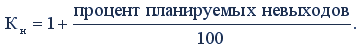 Выполнение задания:Выполнение задания:Выполнил   (максимальное кол-во баллов)Квалифика-ционный минимум(кол-во баллов)Не выполнил(кол-вобаллов)1.Изделия отшиты в полном объеме в соответствии с представленной разработкой (темой) 302102. Дипломный проект выполнен с учетом требований методических рекомендаций по оформлению.10703.В теоретической части полностью раскрыта актуальность проектируемых изделий, модельный ряд представлен композиционно грамотно и отвечает направлению моды.251704.В практической части в полной мере представлены и раскрыты все этапы технической работы над изделиями.251805.Защита курсовой работы производится с демонстрацией теоретических знаний и полученных профессиональных компетенций.1070Процент результативности (правильных ответов)Качественная оценка индивидуальных образовательных достиженийКачественная оценка индивидуальных образовательных достиженийПроцент результативности (правильных ответов)балл (отметка)вербальный аналог90 ÷ 1005отлично80 ÷ 894хорошо70 ÷ 793удовлетворительноменее 702неудовлетворительноНазвание тканиВолокнис-тый составФактураОкраскаПереплетение	Сминае-мостьОсыпае-мостьНазначе-ние ткани12345679НазваниефурнитурыНазначениеМатериалСпособ прикрепления к одеждеРазмерТип (для крючка)ДиаметрДлинаПокрытиеПримечание123567891011Потайная  тесьма молнияЗастежка Пластмасса ниточный3- -25 см-Название материалаАртикулСтандарты ТУСпособ производстваШирина, смМасса,1м2/гВолокнистый состав, %Свойства12345678Флизелин915502ГОСТ 25441-90нетканный150110 г/м²вискоза 70 %капрона 30 %БезусадочностьюНазвание нитки, номер.Волокнистый состав, %Условное обозначениеСтандарт или ТУСтруктураНитокДлинанамотки, мОтделка, цвет1234578AMANN №120Полиэстер 100%saba 120ГОСТ 6309-80Армированная5000 Черный Gutermann №220Полиэстер 100%mara 220ГОСТ 6309-80Армированная5000 Черный п/пНазвание узла или соединенияСечение узла или соединениясхемаПредложенноеоборудование1 1обработка рельефов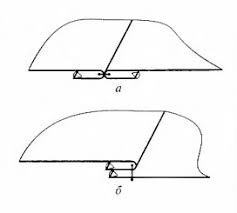 DLN - 5410 "Juki"Typical GN 79322обработка застежки-молнии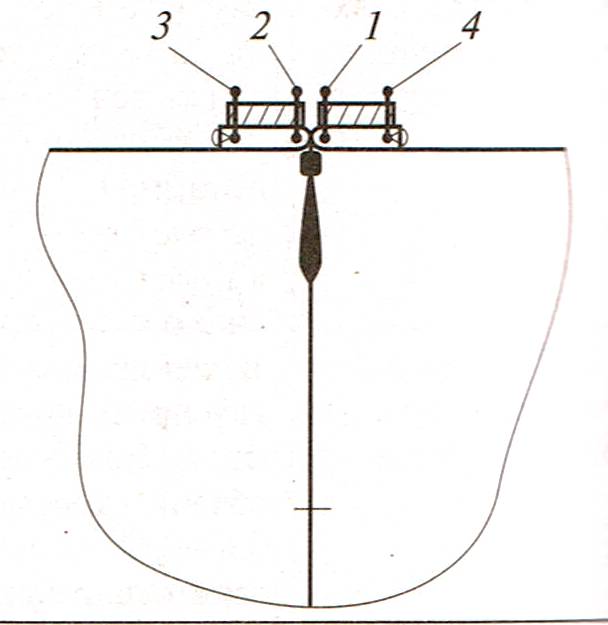 DLN - 5410 "Juki"Typical GN 79333обработка пояса с соединением подкладки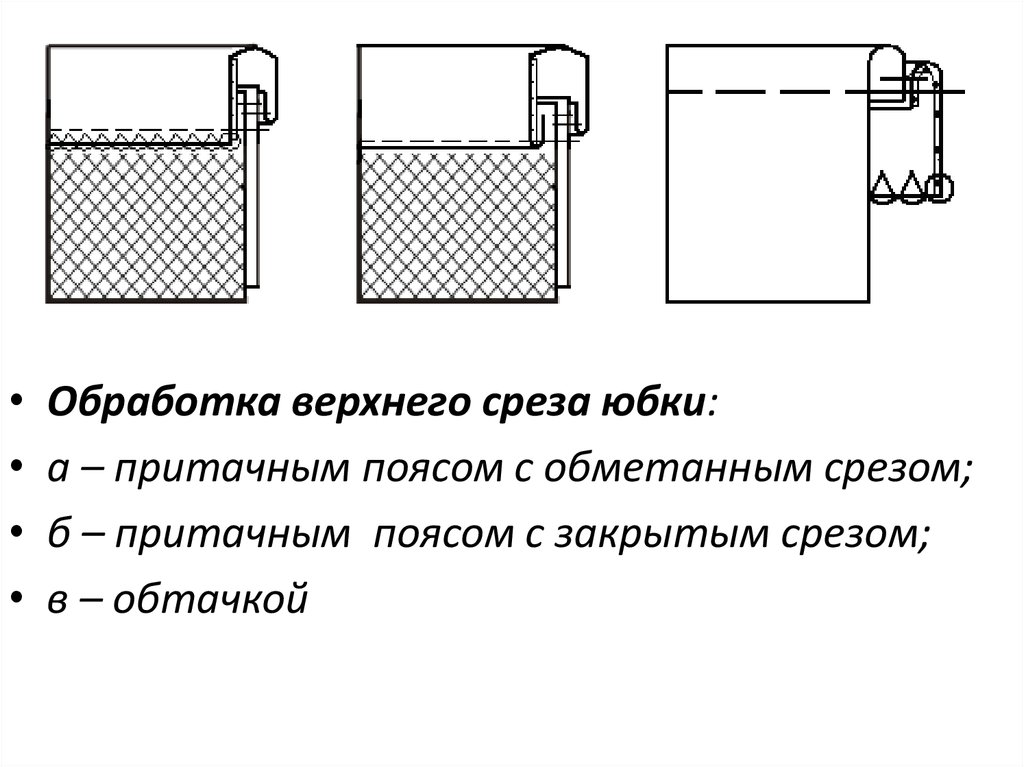 DLN - 5410 "Juki"44обработка разреза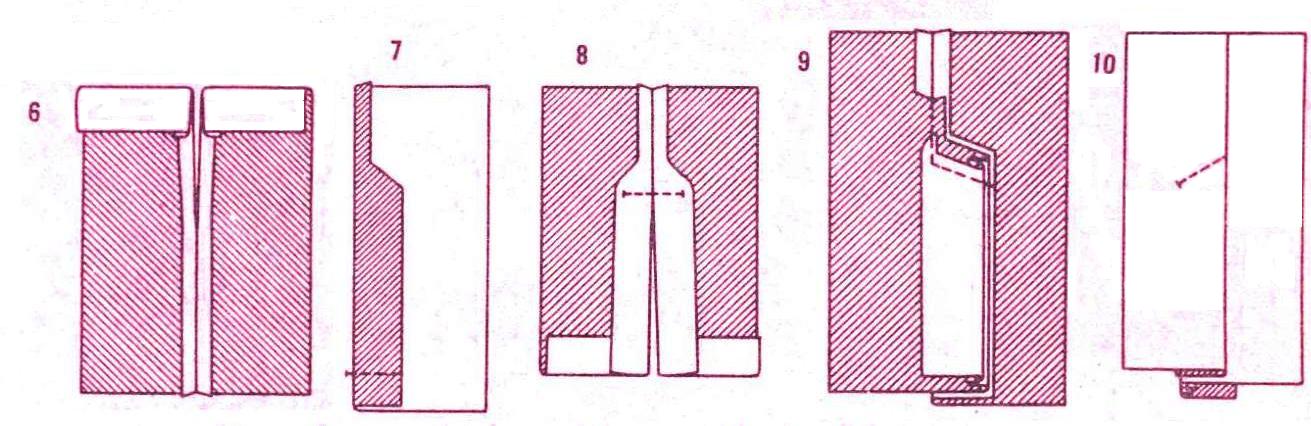 DLN - 5410 "Juki"Typical GN 793№п/пГрафическое изображение шваУсловное обозначение шваНаименование шва123411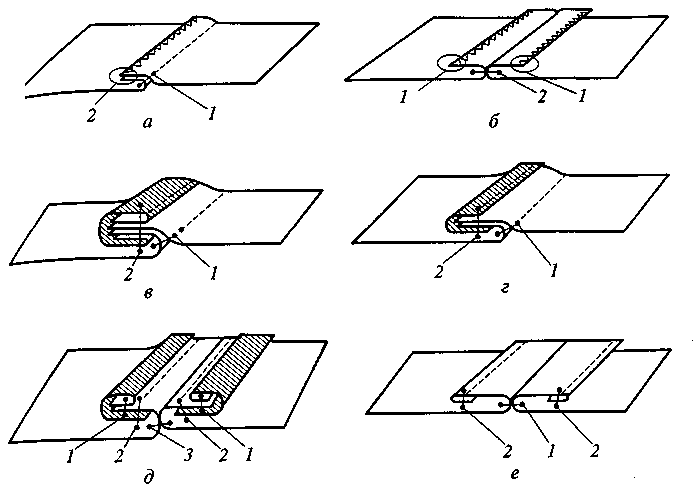 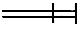 Стачной шов в заутюжку с обметанными срезами22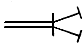 Стачной шов в разаутюжку с обметанными срезами33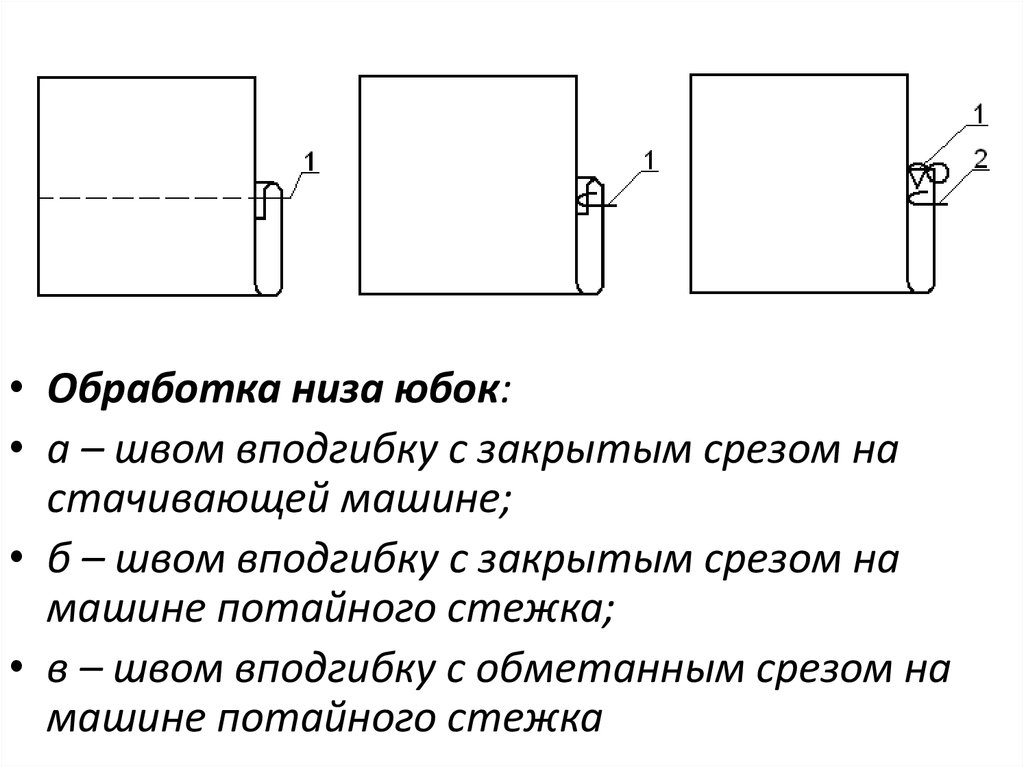 Шов в подгибку с открытым обметанным срезом44Шов в подгибку с закрытым срезом на подкладкеКласс марка, фирмаТехническоеназначениеМаксимальная частота вращения главного вала, об /минМаксимальная длина стежка, ммДополнительные сведенияDLN – 5410 “Juki”Одноигольная промышленная швейная машина челночного стежкадо 5000 об / мин5 ммВстроенный привод и блок управленияTypical GN 793Стачивающая обметочная машинадо 6000 об / мин4 ммАвтоматическая система смазки. Дифференциальный двигатель ткани.Juki DP-2100SZАвтоматическая швейная машинадо 6000 об / мин4 ммналичие промежуточной шагающей прижимной лапки, сглаживающая функция (позволяет предотвратить резкое изменение величины посадки).Juki LBH-780UПетельная швейная машинадо 6000 об / мин4 ммОдноигольная машина челночного стежка для выметывания петель. Механизм ножа. 30 стандартных видов петель (включая имитацию глазковой петли и закрепки)Juki MB-1373Пуговичная швейная машинадо 6000 об / мин4 ммОднониточный полуавтомат цепного стежка с обрезкой нити, со специальным пуговицедержателемНаименование и марка оборудования, фирмаТехнологическое назначениеТехнические параметрыСпособ нагрева подушекСпособ нагрева подушекДополнительные сведенияНаименование и марка оборудования, фирмаТехнологическое назначениеТехнические параметрыЭлектр.ПарДополнительные сведенияПарогенератор с утюгом «Rotondi MINI 4»ВТООбъем бойлера: 4,5 л.Давление: 2.8-3 бар.Максимальная температура пара 140 градусов.Общая мощность: 2,25 кВт.Мощность тэна 1450Вт.Мощность утюга 800Вт.+-Бойлер парогенератора из стали. Имеется регулятор количества подачи пара. Возможна комплектация паровой щёткой.Название размерного признакаУсловное обозначениеВеличина размерного признакаРостРПолуобхват шеиСшПолуобхват груди первойСг1Полуобхват груди второйСг2Полуобхват груди третийСг3Полуобхват талииСтПолуобхват бедерСбШирина грудиШгРастояние от линии талии сзади до точки основания шеи сбокуДтс2Растояние от точки основания шеи сбоку до линии талии спередиДтп2Высота плеча косаяВпк2Ширина спиныШсШирина плечаШпОбхват плечаОпВысота грудиВгЦентр грудиЦгВысота проймы сзадиВпрзДлина рукаваДрДлина изделияДиМерки для др вида изделия (брюки….УсловноеОбозначениеПрибавокНаименование прибавкиАбсолютная величина прибавкиЖАКЕТП2Прибавка к обхвату грудиПшсПрибавка к ширине спиныПшпПрибавка к ширине передаПдтсПрибавка к длине спины до линии талииПдтпПрибавка к длине переда до линии талииПш горлПрибавка к ширине горловины спиныПв горлПрибавка к высоте горловины спиныПс прПрибавка к своду проймыПтПрибавка обхвату талииПбПрибавка к обхвату бедерПопПрибавка к обхвату плечаБРЮКИПтПрибавка к обхвату талииПбПрибавка к обхвату бедерЮБКАПтПрибавка к обхвату талииПбПрибавка к обхвату бедерОбозначение конструктивного участка на чертежеОбозначение конструктивного участка на чертежеНаименование конструктивного участкаРасчетная формулаРасчетная формулаРасчетная формулаРасчетРезультат расчета, см11233345А0 а1А0 а1Ширина изделияСг3+Пг+0,3...1,5+0,5...1,5Сг3+Пг+0,3...1,5+0,5...1,5Сг3+Пг+0,3...1,5+0,5...1,5А0 аА0 аШирина спинкиШс+ПшсШс+ПшсШс+Пшса1а2а1а2Ширина полочкиШг1+(Сг2-Сг1)+ПшпШг1+(Сг2-Сг1)+ПшпШг1+(Сг2-Сг1)+ПшпА 0  УА 0  УПоложение уровня лопаток0,4*Дтс20,4*Дтс20,4*Дтс2А0 ГА0 ГПоложение линии грудиВпрз2+Пспр+0,5*ПдтсВпрз2+Пспр+0,5*ПдтсВпрз2+Пспр+0,5*ПдтсА0 ТА0 ТПоложение линии талииДтс2+ПдтсДтс2+ПдтсДтс2+ПдтсТБТБПоложение уровня линии бедерДтс+0.2Дтс+0.2Дтс+0.2Построение чертежа спинкиПостроение чертежа спинкиПостроение чертежа спинкиПостроение чертежа спинкиПостроение чертежа спинкиПостроение чертежа спинкиПостроение чертежа спинкиПостроение чертежа спинкиА0А0`А0А0`0,5...1,00,5...1,00,5...1,0ТТ1ТТ1Отклонение средней линии спинки1,0...2,51,0...2,51,0...2,5Т1Т11Т1Т11Дополнительное отведение средней линии спинки по линии талии1,0...2,01,0...2,01,0...2,0А0`А2А0`А2Ширина горловиныСш/3+ПшгСш/3+ПшгСш/3+ПшгА2А1А2А1Ао`А2/3+ПвгсАо`А2/3+ПвгсАо`А2/3+ПвгсАH1=AHАH1=AHДлина изделия Ди+ПдтсДи+ПдтсДи+ПдтсА2П1 дугаА2П1 дугаПоложения плечевого срезаШп+р-р в.+ПпосШп+р-р в.+ПпосШп+р-р в.+ПпосТ11П1 дугаТ11П1 дугаКонечная точка плечевого срезаВпк2+Пдтс +1Впк2+Пдтс +1Впк2+Пдтс +1ПП1ПП1Поднятие линии плеча0,5...1,00,5...1,00,5...1,0Г1П3Г1П3Положение линии проймыГ1П2/3+2Г1П2/3+2Г1П2/3+2Г1 1Г1 1Вспомогательная точка 10,2*Г1Г4+0,50,2*Г1Г4+0,50,2*Г1Г4+0,5Построение чертежа полочкиПостроение чертежа полочкиПостроение чертежа полочкиПостроение чертежа полочкиПостроение чертежа полочкиПостроение чертежа полочкиПостроение чертежа полочкиПостроение чертежа полочкиТ3Т8Т3Т8Спуск по линии талииСпуск по линии талии0...1,5Т8А3Т8А3Вершина горловины полочкиВершина горловины полочкиДтп2+Пдтс+УА3А31А3А31Отвод линии полузаносаОтвод линии полузаноса0,5...1,0А31А4А31А4Ширина горловиныШирина горловиныСш/3+ПшгА31А5А31А5Глубина горловиныГлубина горловиныА31А4+1Г3Г6Г3Г6Положение линии центра грудиПоложение линии центра грудиЦг+0,5*ПшпА4Г7 дугаА4Г7 дугаПоложение конца вытачкиПоложение конца вытачкиВг2А4А9 дугаА4А9 дугаРаствор нагрудной вытачкиРаствор нагрудной вытачки2(Сг2-Сг1)+2,0Г4П4Г4П4Вспомогательная точка П4Вспомогательная точка П4Г1П2-0,5Г4П6Г4П6Контрольная точка П6Контрольная точка П6Г4П4/3П6П61П6П61Вспомогательная точка П61Вспомогательная точка П610,6А9П5 дугаА9П5 дугаКонечная точка плечевого срезаКонечная точка плечевого срезаШпП6 3 вдоль по прямой П5П6П6 3 вдоль по прямой П5П6П5П6/23 43 4Вспомогательные точкиВспомогательные точки1Г4 2Г4 2Вспомогательная точка 2Вспомогательная точка 20,2 Г1Г4П5П5`П5П5`0,3...0,5Т8H3Т8H3Т1H1Построение боковых линийПостроение боковых линийПостроение боковых линийПостроение боковых линийПостроение боковых линийПостроение боковых линийПостроение боковых линийПостроение боковых линийББ2Вспомогательная точка Б2Вспомогательная точка Б2Вспомогательная точка Б2ГГ5+(ББ1-Гг)/2∑ВСумма вытачек Сумма вытачек Сумма вытачек (Сг3+Пг)-(Ст+Пт)∑В/4Раствор боковой вытачкиРаствор боковой вытачкиРаствор боковой вытачки11,5/4∑ВРасширение по линии бедерРасширение по линии бедерРасширение по линии бедер(Сб+Пб)-(Сг+Пг)Т1Т4Положение талиевой вытачки на спинкеПоложение талиевой вытачки на спинкеПоложение талиевой вытачки на спинке0,5*ГГ1Расчет конструкции втачного рукаваРасчет конструкции втачного рукаваРасчет конструкции втачного рукаваОтрезокНаправление перемещенияНаправление перемещенияНаправление перемещенияРасчетная формула и расчетДлина отрезка, смДлина отрезка, смДлина отрезка, смО1О2Вверх по вертикалиВысота окатаВверх по вертикалиВысота окатаВверх по вертикалиВысота окатаО1О2=Вок=20О1Рп=О1РлВправо и влево по горизонталиШирина переднего перекатаВправо и влево по горизонталиШирина переднего перекатаВправо и влево по горизонталиШирина переднего перекатаО1Рп=О1Рл=Шр/2=19.5/2РпО3=РлО4Вверх по вертикалиВысота окатаВверх по вертикалиВысота окатаВверх по вертикалиВысота окатаРпО3=РлО4=О1О2=Вок=20О3 МВниз по вертикалиДлина рукаваВниз по вертикалиДлина рукаваВниз по вертикалиДлина рукаваО3М=Др-1,0…1,5=66-1=65О3ЛВниз по вертикалиЛиния локтяВниз по вертикалиЛиния локтяВниз по вертикалиЛиния локтяО3Л=О3М/2+3,0=65/2+3ММ1Влево по горизонталиШирина рукава внизуВлево по горизонталиШирина рукава внизуВлево по горизонталиШирина рукава внизуММ1=Шрук. Вн=34/2М 2Вниз по вертикалиСкос низа рукаваВниз по вертикалиСкос низа рукаваВниз по вертикалиСкос низа рукаваМ1М2=1,5…2,5Рп1Вверх по вертикалиПоложение передней надсечкиВверх по вертикалиПоложение передней надсечкиВверх по вертикалиПоложение передней надсечкиРп1=Г4П6 (с чертежа основы изделия)=71-1'Вправо по горизонталиПоложение передней контрольной надсечкиВправо по горизонталиПоложение передней контрольной надсечкиВправо по горизонталиПоложение передней контрольной надсечки1-1=0,5РлР3Вверх по вертикалиПоложение задней надсечкиВверх по вертикалиПоложение задней надсечкиВверх по вертикалиПоложение задней надсечкиРлР3=Г1П3 (с чертежа основы изделия)=9Р3Р3`Влево по горизонталиПоложение задней контрольной надсечкиВлево по горизонталиПоложение задней контрольной надсечкиВлево по горизонталиПоложение задней контрольной надсечкиР3Р3`=0,5О3О5Влево по горизонталиВспомогательная точкаВлево по горизонталиВспомогательная точкаВлево по горизонталиВспомогательная точкаО3О5=О2О3/2-2,0=9.7/2-2О2 О6Влево по горизонталиВспомогательная точкаВлево по горизонталиВспомогательная точкаВлево по горизонталиВспомогательная точкаО26О2О4/2=9/2=4,8О5 2Вниз по биссектрисеБиссектриса углаВниз по биссектрисеБиссектриса углаВниз по биссектрисеБиссектриса углаО52=2,0…2,5О6 3Вниз по биссектрисеБиссектриса углаВниз по биссектрисеБиссектриса углаВниз по биссектрисеБиссектриса углаО63=1,0…2,01-1``Влево по горизонталиВспомогательная точка для построения нижней части оката рукаваВлево по горизонталиВспомогательная точка для построения нижней части оката рукаваВлево по горизонталиВспомогательная точка для построения нижней части оката рукава1-1``=1-1`=0,5Р3Р3``Вправо по горизонталиВспомогательная точка для построения нижней части оката рукаваВправо по горизонталиВспомогательная точка для построения нижней части оката рукаваВправо по горизонталиВспомогательная точка для построения нижней части оката рукаваР3Р3`= Р3 Р3`=0,5РпГ2Влево по горизонталиВспомогательная точкаВлево по горизонталиВспомогательная точкаВлево по горизонталиВспомогательная точкаРпГ2=Г1Г4 (с чертежа основы изделия)/2+0,5=17,5/2+0,5=9.2Рп8Вверх по биссектрисе углаБиссектриса углаВверх по биссектрисе углаБиссектриса углаВверх по биссектрисе углаБиссектриса углаРп8=Г4 2 (с чертежа основы изделия)+0,5=3+0,5=3,5Р3``4По прямой Р3``Г2По прямой Р3``Г2По прямой Р3``Г2Р3``4=4*Г2=Р3``Г2/2=14/2=74-5Вниз по перпендикулярук Р3``Г2Вниз по перпендикулярук Р3``Г2Вниз по перпендикулярук Р3``Г24-5=1,0…2,0=1,5ЛЛ1Влево по горизонталиПрогиб переднего переката рукава по линии локтяВлево по горизонталиПрогиб переднего переката рукава по линии локтяВлево по горизонталиПрогиб переднего переката рукава по линии локтяЛЛ1=0,7…1,0=1Л2Л3Влево по горизонталиВлево по горизонталиВлево по горизонталиЛ2Л3=0,5…1,5=1Л1Л21Влево по горизонталиВлево по горизонталиВлево по горизонталиЛ1Л21=Л1Л3/2=19/2=7,75ММ11Влево по ММ2Влево по ММ2Влево по ММ2ММ11=ММ2/2=17/2РпР1Вправо по горизонталиВправо по горизонталиВправо по горизонталиРпР1=О1Рп=10Л1Л22Вправо по горизонталиВправо по горизонталиВправо по горизонталиЛ1Л22=Л1Л21ММ3Вправо по горизонталиВправо по горизонталиВправо по горизонталиММ3=ММ11М3 М 31Вниз по вертикалиВниз по вертикалиВниз по вертикалиМ3М31=0,5Рп8`Вправо по биссектрисеВправо по биссектрисеВправо по биссектрисеРп8`=Рп8РлР2Влево по вертикалиВлево по вертикалиВлево по вертикалиРлР2=РлО1Л3Л41Влево по вертикалиВлево по вертикалиВлево по вертикалиЛ3Л41=Л3Л21М2 М4По линии М2М4,перпендикулярной М2 Л3По линии М2М4,перпендикулярной М2 Л3По линии М2М4,перпендикулярной М2 Л3М2М4=М2М11Л3 Л42По линии Л3 Л4, перпендикулярной М2 Л3Сторона локтевой вытачки По линии Л3 Л4, перпендикулярной М2 Л3Сторона локтевой вытачки По линии Л3 Л4, перпендикулярной М2 Л3Сторона локтевой вытачки Л3Л42=Л3Л41=Л3Л21Р21 6ПолинииР21Р 3Задний Нижний отрезок оката рукаваПолинииР21Р 3Задний Нижний отрезок оката рукаваПолинииР21Р 3Задний Нижний отрезок оката рукаваР21 6=Р21Р3`/26-7Полинии 6-7, перпендикулярнойР21 6Полинии 6-7, перпендикулярнойР21 6Полинии 6-7, перпендикулярнойР21 66-7=1,0…1,5№ п/пНаименование деталейКоличество шаблоновКоличество деталей кроя12340001Центральная часть переда 110010Боковая часть переда 120011Центральная часть спинки 110012Боковая часть спинки 120013Переднее полотнище 110014Заднее полотнище110015Рукав120016обтачка лифа110017обтачка спинки11ИтогоКлеевая прокладка0018В обтачку горловины переда110019В обтачку горловины спинки 110002 Центральная часть переда110020 Боковая часть преда120021Центральная часть спинки 110022Боковая часть спинки 120023Переднее полотнище 110024Заднее полотнище 110025Рукав 120026Обтачка  горловины лифа110027Обтачка горловины спинки 11Итого Клеевая подкладка0003В обтачку горловины переда110029В обтачку горловины спинки 110030 Центральная часть лифа110031Боковая часть лифа120032Центральная часть спинки 110033Боковая часть спинки 120034Переднее полотнище 110035Заднее полотнище110036Обтачка горловины лифа110037Обтачка горловины спинки110038Рукав 12Итого Клеевая подкладка 0039В обтачку горловины лифа110040В обтачку горловины спинки11НазваниедеталейПлощадь детали, м2Количество деталейОбщая площадь, м2Примечание12345Основной материалОсновной материалОсновной материалОсновной материалОсновной материалПолочка 0.12620.240НаименованиеНорма расходов, мШирина ткани, мШирина кромки, мСвободная цена за м. погонный, руб.Цена за материалАтлас(красный)4,150150,02,0350,01452,5Атлас(шампань)2,100150,02,0350,0735Гипюр2,500145,02,0500,01250Нитки(красные)4шт--35,0140Нитки(шампань)4шт--35,0140Молнии(красные)2шт--40,080Молнии(шампань)1шт--40,040Итого----3837,5№ п/пНаименование разделов и подразделовДата сдачиКирилах  А.Д., Ворошнина Е.А., Кривицкая В. С., Клочко В.С., Савушкина Я. В., Юрасова Е. П., Сорокина С. В. Ларина Е.А.ВВЕДЕНИЕГЛАВА 1. ЭСКИЗНОЕ ПРОЕКТИРОВАНИЕ МОДЕЛИ. ПОДБОР МАТЕРИАЛОВ07.05.20231.1Анализ модного направления.07.05.20231.2Характеристика типов производств. Требования предъявляемые к изделию и материалам. 07.05.20231.3Эскизная разработка модели. Обоснование композиционного решения модели. 07.05.20231.4Выбор и обоснование пакета материалов на изделие07.05.2023ГЛАВА 2. ТЕХНИЧЕСКОЕ ПРОЕКТИРОВАНИЕ МОДЕЛИ25.05.20232.1Выбор методов обработки и оборудования. Составление последовательности обработки изделия (Ларина)Весь пункт вместе с красным только для Лены. Черным для остальных 2.2Разработка базовой и модельной конструкций изделия.2.3Разработка и оформление лекал.2.4Расчет норм расхода материалов на изделие.ЗАКЛЮЧЕНИЕсписок источников И ЛИТЕРАТУРЫПРИЛОЖЕНИЯГерасимова Е.ГЛАВА 1. ТЕОРЕТИЧЕСКИЕ АСПЕКТЫ СОЗДАНИЯ КАПСУЛЬНОГО ГАРДЕРОБА 1.1Анализ модного направления.1.2Правила подбора одежды для капсульного гардероба ГЛАВА 2. ЭСКИЗНОЕ ПРОЕКТИРОВАНИЕ ИЗДЕЛИЙ. КАПСУЛЬНОГО ГАРДЕРОБА2.1Эскизная разработка моделей одежды. Организация комплектов для капсульного гардероба2.2Выбор и обоснование пакета материалов на изделия2.3Выбор методов обработки и оборудования.ГЛАВА 3. ТЕХНИЧЕСКОЕ ПРОЕКТИРОВАНИЕ ИЗДЕЛИЙ КАПСУЛЬНОГО ГАРДЕРОБА3.1Разработка базовой и модельной конструкций изделия.3.2Разработка и оформление лекал.3.3Расчет норм расхода материалов на изделие.ЗАКЛЮЧЕНИЕсписок источников И ЛИТЕРАТУРЫПРИЛОЖЕНИЯ